TERMO DE ADESÃO A CONTRATO E REQUERIMENTO DE MATRÍCULAINSTITUIÇÃO DE ENSINO CONTRATADA: ESCOLA PEDACINHO DE GENTE LTDA, mantenedora da mesma, CNPJ/MF n° CNPJ: 21.222.567/0001-82, com endereço na Rua Prudente de Morais, 457, Centro, Governador Valadares/MG, CEP 35020-460, Telefone: (33) 3271-6821, prestadora de serviços educacionais.O (s) signatário (s) declaram ter tomado conhecimento das informações sobre a matrícula, do respectivo contrato, das indicações sobre admissão de alunos novos e ter conhecimento, ou como tê-lo, do Regimento Escolar.1° CONTRATANTE (CPF e Carteira de Identidade)Nome:	 End.:    	Tel.: Bairro:                                             		CEP: Cidade:                		UF: CPF:                                                        Ident.:                                                                          Emissor:   Nasc.:    Endereço para correspondência (rua, n°, cidade, CEP):  E-mail:Profissão:  	2° CONTRATANTE (CPF e Carteira de Identidade)Nome:   End.:   	Tel.: Bairro:                                                                             	                                         CEP: Cidade:                         	                                         UF:  CPF:                                                       Ident.:                                                                           Emissor:       Nasc.: Outro Endereço (rua, n°, cidade, CEP):  E-mail:Profissão:	IDENTIFICAÇÃO DO(A) ALUNO(A) BENEFICIÁRIO(A):1- Nome Completo: 2- Data de Nasc.:                  3- Identidade nº:                               Emissor:                  CPF: 4 – Local Nasc.:                                                                 UF:                         5 - Sexo:  6 - Filiação:   7 – End.:                                                                                                                   Tel.:        Bairro:                                                                                                                 CEP:                                    Cidade:                                      	                                                                UF: 8 - Cor/Raça: 9 - Responsável legal pelo aluno:  10 - Endereço do Resp. Legal: OBSERVAÇÕES: 1 – ESTE ESTABELECIMENTO NÃO SE PROPÕE E NÃO ESTÁ AUTORIZADO A MINISTRAR A EDUCAÇÃO ESPECIAL DE QUE TRATA O ART. 58, DA LEI Nº 9.394/96 E NÃO TEM CONDIÇÕES DE GARANTIR, CONFORME O GRAU DE NECESSIDADE, O DESENVOLVIMENTO E SUCESSO DO ALUNO DE QUE DELE NECESSITAR.2 – EM CASO DE PESSOA COM DEFICIÊNCIA, ASSIM CONSIDERADA NOS TERMOS DA LEI, OBRIGATORIAMENTE, DEVERÁ SER APRESENTADA JUNTO COM O REQUERIMENTO DE MATRÍCULA, A AVALIAÇÃO BIOPSICOSSOCIAL, REALIZADA POR EQUIPE MULTI-PROFISSIONAL E INTERDISCIPLINAR, SOB OS CUSTOS DO CANDIDATO, NA QUAL CONSTE: 	A) OS IMPEDIMENTOS DAS FUNÇÕES E NAS ESTRUTURAS DO CORPO; 	B) OS FATORES SOCIOAMBIENTAIS, PSICOLÓGICOS E PESSOAIS; 	C) A LIMITAÇÃO NO DESEMPENHO DE ATIVIDADES; E 	D) AS RESTRIÇÕES DE PARTICIPAÇÃO. PARÁGRAFO ÚNICO. NO CASO ALUNO COM NECESSIDADE ESPECIAL, DEVERÁ SER APRESENTADO DOCUMENTO, ASSINADO POR EQUIPE MULTIDISCPLINAR OU MÉDICO ESPECIALISTA ATESTANDO QUAL TRANSTORNO, DÉFICIT OU MOTIVO DA NECESSIDADE E SEU GRAU, SE FOR O CASO, BEM COMO COMPROVANTE DE ESTAR O DISCENTE RECEBENDO ACOMPANHAMENTO E TRATAMENTO ADEQUADOS.3 – Em caso de aluno menor, a responsabilidade pelas obrigações contratuais é de ambos os pais que estejam em qualquer situação, mesmo que apenas um seja signatário do contrato, por ser a educação, constitucional e legalmente, dever familiar, antes e acima de qualquer outro, dos genitores, não importando o gênero ou estado civil deles.4 - OBRIGAÇÕES E RESPONSABILIDADES DO ALUNO E PAIS (OU RESPONSÁVEIS)Pelo presente, os responsáveis pelo aluno ficam cientificados de que:Não será permitida a frequência às aulas e atividades escolares do aluno sem uniforme, livro e material didático imprescindíveis para identificação e aprendizado;Não será permitida a retirada do aluno antes do término das atividades escolares em cada dia, salvo autorização escrita do(s) responsável (is);Não deverá o aluno usar telefone celular e/ou dispositivos eletrônicos durante as aulas ou no curso de qualquer atividade escolar, salvo autorização do responsável por sua realização;A Escola não se responsabiliza por qualquer objeto de valor ou material que o aluno portar;Qualquer objeto ou material do aluno deve conter seu nome e ciclo;O (s) responsável (is) deverá (ão) comparecer à Escola sempre que chamado(s) por ela para tratar de seu interesse ou de interesse do aluno;O início da prestação de serviços, a frequência às aulas, o cadastramento e registro escolares do aluno dependem do pagamento da parcela com vencimento no respectivo mês de início das aulas;Não tem validade a matrícula se houver débito anterior ou requerida para ciclo não permitida ao (à) aluno(a);As constantes da(s) informações do(a)  aluno(a), na identificação do mesmo.A Escola fica autorizada a coleta, tratamento e armazenamento dados para execução do presente contrato de acordo com o Contrato de Prestação de Serviços Educacionais.IDENTIFICAÇÃO DA MATRÍCULA REQUERIDA:Etapa: Educação Infantil                          Período:                                               Ano: 2021O(s) abaixo assinado(s), responsável(is) contratualmente pelo(a) aluno(a) beneficiário(a) identificado e qualificado na “Ficha do Aluno”, ciente(s) de que A ESCOLHA DA ESCOLA PARTICULAR É OPÇÃO PESSOAL E RESULTA NA OBRIGAÇÃO DE PAGAR A RESPECTIVA ANUIDADE ESCOLAR PARA RECEBIMENTO DOS SERVIÇOS EDUCACIONAIS, declara aceitar e acatar as normas didático-pedagógicas e disciplinares da Instituição de Ensino contratada e ADERIR AO CONTRATO DE PRESTAÇÃO DE SERVIÇOS QUE ADOTA, tendo dele tomado conhecimento antes e recebido uma cópia neste ato, requer(em) a MATRÍCULA do aluno conforme especificado no anverso, ciente de que ela só estará completa e confirmada após a entrega de toda a documentação exigida e pagamento da 1ª parcela da anuidade escolar em prazo e valor certos, estando também de acordo com o seguinte:I – RESPEITAR(EM) E ACATAR(EM) AS NORMAS REGIMENTAIS DA INSTITUIÇÃO DE ENSINO E ESTAR(EM) CIENTE(S) DE QUE A MATRÍCULA NÃO SERÁ DEFERIDA E EFETIVADA SE HOUVER DÉBITO RELATIVO A ANUIDADE DE ANO ANTERIOR E/OU SE O ALUNO NÃO SATISFIZER AS EXIGÊNCIAS DA LEGISLAÇÃO DE ENSINO.II – Estar(em) informado(s) de que o atraso no pagamento acarreta o acréscimo de multa, juros e correção monetária, conforme previsto no contrato de adesão, podendo ainda implicar, a critério da Contratada, em negativação do nome em serviço de proteção ao crédito, protesto da dívida e cobrança judicial, observada a legislação atinente.III – Reconhecer(em) como documento para pagamento de parcela: aviso de débito, boleta, carnê, comunicação bancária ou outro enviado ou fornecido pela Contratada, válidos também para negativação de nome, protesto e cobrança judicial, quando não se comprovar quitação, relativamente ao período neles mencionado, O QUAL, SALVO MANIFESTAÇÃO EM CONTRÁRIO, PODERÁ SER ENTREGUE AO PRÓPRIO ALUNO.IV – Dever(em) procurar a Contratada para efetuar o pagamento da(s) parcela(s), caso não recebam um dos documentos mencionados no item anterior.V – Ser(em) o(s) signatários devedor(es) principal(is) e solidário(s), sem ordem de sucessão ou preferência.VI – Reconhecer(em) como prestado o serviço educacional se não possuir(em) documento comprobatório de desligamento, transferência ou cancelamento de matrícula do aluno referentemente ao período.VII - O(S) CONTRATANTE(S) SE OBRIGAM A COMUNICAR IMEDIATADAMENTE À CONTRATADA, POR ESCRITO, TODA E QUALQUER ALTERAÇÃO NA ESTRUTURA FAMILIAR, ESPECIALMENTE CONCERNENTE À GUARDA DO ALUNO, ANEXANDO CÓPIA AUTENTICADA DA DECISÃO JUDICIAL CORRESPONDENTE. VIII – Serem verdadeiras e sujeitas a comprovação por documentos, se exigidos, as informações prestadas neste ato.VIII – MATERIAL ESCOLARO(s) contratante(s) fazem opção, neste ato, pelo fornecimento do material escolar pela Instituição de Ensino, mediante o pagamento do valor correspondente à etapa do(a) aluno(a), conforme discriminado abaixo:  SIM 	 NÃOO atraso no pagamento de quaisquer parcelas implicará nos acréscimos previstos nas cláusulas XVI (ATRASO NO PAGAMENTO) e XVII (CORREÇÃO MONETÁRIA) do Contrato de Adesão. O(S) CONTRATANTE(S) DECLARA(M) QUE A LISTA DE MATERIAL DIDÁTICO-PEDAGÓGICO E DE ARTES, COM A QUAL MANIFESTA SUA CONCORDÂNCIA NESTE ATO, OU A TAXA DE MATERIAL DIDÁTICO-ESCOLAR, CASO OPTE(M) POR ESSA, ESTÁ SUJEITA A ALTERAÇÕES NO DECORRER DO ANO LETIVO, DESDE QUE NÃO ULTRAPASSE EM 30% (TRINTA POR CENTO) O QUANTITATIVO OU O VALOR COBRADO – CASO SEJA A OPÇÃO DO(S) CONTRATANTE(S) PELO PAGAMENTO DA TAXA DE MATERIAL – ORIGINALMENTE, NOS TERMOS DO ART. 5º DA LEI ESTADUAL Nº 16.669/07, COM ALTERAÇÕES DA LEI ESTADUAL Nº 17.607/2008.Ciente e de acordo (assinatura): _____________________________________________________IX - MERENDAO(s) Contratante(s) está(ão) ciente(s) de que o fornecimento de merenda preparada pela cantina da Instituição de Ensino não está incluído no valor da anuidade, sendo cobrado à parte e antecipadamente. Assim, caso tenha interesse no fornecimento de merenda ao(à) aluno(a) beneficiário(a) deverá fazer previamente o requerimento e pagar o valor respectivo, observando que, caso não haja o pagamento, o fornecimento será suspenso no prazo de 72(setenta e duas) horas da data em que deveria haver a quitação respectiva, independentemente de comunicação prévia.  SIM 	 NÃOCiente e de acordo (assinatura):________________________________________________________XI – USO DA IMAGEM DO(A) ALUNO(A) BENEFICIÁRIO(A) – O(s) contratante(s), na qualidade de responsável(is) legal pelo(a) aluno(a) beneficiário(a), autorizo(amos) a Instituição de Ensino a fazer uso da imagem do(a) aluno(a) participando de atividades escolares, através de fotografia, impressos, slides, filmagens, mesmo fora do ambiente físico escolar. Entende-se por imagem as fotografias, notícias, filmes, mensagens contidas na internet ou painéis publicitários e assemelhados, relacionados à instituição ou por ela veiculados, equiparando-se a imagem as mensagens de voz ou expressões corporais, mais comuns em atividades culturais.  SIM 	 NÃOCiente e de acordo (assinatura):________________________________________________________INFORMAÇÕES ADICIONAIS DO(A) ALUNO(A) BENEFICIÁRIO(A):Com relação ao(à) aluno(a) beneficiário(a), o(s) Contratante(s) declara(m):Goza de boa saúde?  SIM        NÃOEstá apto a realizar atividades das aulas de Educação Física (apresentar laudo médico, se necessário)?   SIM       NÃOFaz uso de medicamentos regularmente? 	 SIM 	 NÃOEm caso positivo, quais são os medicamentos?_____________________________________________________________________________É portador de necessidades especiais:	 SIM 	 NÃOEm caso positivo, quais são as necessidades?_____________________________________________________________________________Tem necessidade de utilização de equipamentos especiais?	 SIM 	 NÃOEm caso positivo, quais são os equipamentos? _____________________________________________________________________________Tem necessidade de utilização de mão-de-obra e/ou acompanhamento especializado?           SIM 	 NÃO                Em caso positivo, especificar qual mão-de-obra e/ou acompanhamento especializado ______                ___________________________________________________________________________O(s) Contratante(s) declara(m) estar(em) ciente(s) dos termos do parágrafo único da Cláusula III do Contrato de Adesão, segundo o qual “CONSTITUI RESPONSABILIDADE ADICIONAL DOS CONTRATANTES, COM PAGAMENTO À PARTE, O CUSTO COM ATENDIMENTO, SERVIÇOS, EQUIPAMENTOS, PESSOAL E MATERIAL ESPECIAIS DE QUE O ALUNO, INDIVIDUALMENTE, POR CONDIÇÕES PRÓPRIAS, NECESSITAR, PAGO DIRETAMENTE A TERCEIROS, FORNECEDORES OU PRESTADORES QUANDO FOR O CASO, MESMO QUE A MATRÍICULA DECORRA DE ATO DE AUTORIDADE COMPETENTE”.Ciente e de acordo (assinatura):___________________________________________________________DECLARAÇÃO E RESPONSABILIDADEDeclarando aceitar as normas didático-pedagógicas e disciplinares do Estabelecimento de Ensino e ADERIR AO CONTRATO DE PRESTAÇÃO DE SERVIÇOS QUE ADOTA, tendo dele e deste Anexo tomado conhecimento antes, requeiro(emos) (marcar com X a opção desejada) a ____ matrícula ou ____ renovação de matriculado(a) aluno(a), ciente de que ela só estará completa e confirmada após a entrega da documentação e pagamento das 1ª e 2ª parcelas da anuidade escolar em prazo e valor certos, parcelas que constituem arras, sinal, princípio de pagamento e confirmação.Declara(m) também estar ciente(s) de que este termo de adesão integram o contrato de matrícula.RECEBI(EMOS) UM EXEMPLAR DO CONTRATO, estando ainda ciente(s) de que o Estabelecimento de Ensino é filiado a Serviço de Proteção ao Crédito, utilizando os respectivos serviços cadastrais e seus desdobramentos.Ciente de que constitui crime a declaração falsa, declara(m): (a) a veracidade dos dados acima; (b) o recebimento, no ato de assinatura deste, de uma cópia do contrato de prestação de serviços educacionais; (c) conhecer o teor do contido no contrato mencionado na letra b; (d) aceitar o contrato de matrícula como nele se contém e a ele aderimos.Governador Valadares, _____ de __________________ de 2021______________________________________________1° contratante, responsável, devedor principal e solidário______________________________________________2° contratante, responsável, devedor principal e solidárioTestemunhas: 	1. _______________________________________________			Karina Tannus Mendes Torres   			Identidade: M - 4.010.0232. _______________________________________________			Carmen Silvia Nunes Coelho			Identidade: M - 3.685.219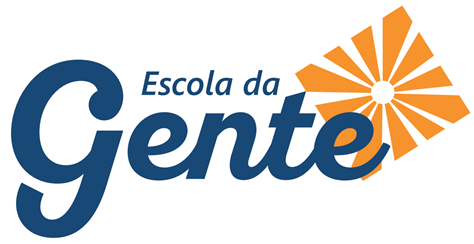             Escola da GenteRua Prudente de Morais, 457 – Centro                                                                                                                                 CEP: 35.020-460 Gov. Valadares/MG
Telefone: (33) 3271-6821 / (33) 999818620 ETAPAVALORVENCIMENTOMaternal (1 e 2 anos) e 1º ciclo (3 anos)2 parcelas de R$ 115,005/3/2021 e 5/8/20211º ciclo (4 e 5 anos)2 parcelas de R$ 125,00 5/3/2021 e 5/8/20212º, 3º e 4º ciclos ( 6,7,8,9 e 10 anos)2 parcelas de R$ 130,00 5/3/2021 e 5/8/2021